Alternative 2- Identify turns and movementKey vocabulary Left              right              forwards             backwards            up             downWhat direction is each shape moving in?1.							2.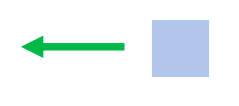 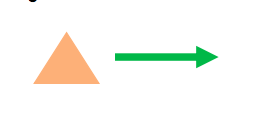 3. 							4.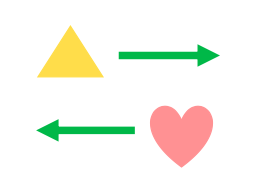 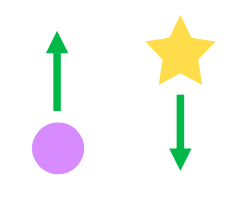 Now complete these sentences using the key vocabulary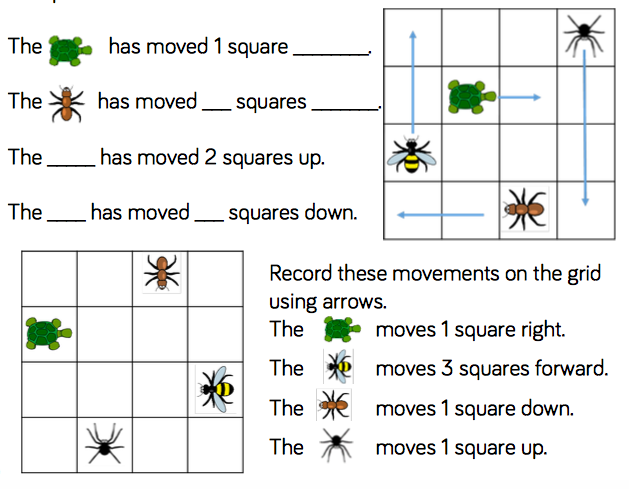 